«21» февраль 2023 й.                            № 148                       «21» февраля 2023 г.Об утверждении Плана мероприятий по проведению в сельском поселении Староматинский сельсовет муниципального района Бакалинский район в 2023году, объявленного в Республике Башкортостан Годом полезных дел для малой Родины                     Во исполнение Указа Главы Республики Башкортостан № УГ-962 от 15.12.2022 года «Об объявлении в Республике Башкортостан 2023 года Годом полезных дел для малой Родины»,           Совет сельского поселения Староматинский сельсовет муниципального района Бакалинский район Республики Башкортостан            РЕШИЛ: Создать организационный комитет при администрации сельского поселения Староматинский сельсовет (Приложение 1);Утвердить план мероприятий по проведению на территории сельского поселения Староматинский сельсовет муниципального района Бакалинский район в 2023 году Года полезных дел для малой Родины (Приложение 2).Одобрить и поддержать инициативу Администрации сельского поселения Староматинский сельсовет муниципального района Бакалинский район Республики Башкортостан об осуществлении тесного взаимодействия с обществом «Земляки-Бакалинцы», участниками проекта «Атайсал - малая Родина» в ходе реализации Указа Главы Республики Башкортостан и настоящего решения Совета сельского поселения Староматинский сельсовет.Опубликовать на официальном сайте администрации сельского поселения Староматинский сельсовет в сети Интернет https://stmaty.ru/5.   Контроль за исполнением настоящего постановления оставляю за                           собой.Глава сельского поселенияСтароматинский сельсовет МР Бакалинский район                                                                Т.В.Кудряшова                                                                                       Приложение №1                                                                                       к  постановлению администрации                                                                                       сельского поселения                                                                                       Староматинский сельсовет                                                                                        от 21.02. 2023 года № 148Составорганизационной  комиссии по проведению Года полезных дел для                  Малой Родины на территории  администрации сельского поселения Староматинский сельсовет муниципального района Бакалинский район Республики Башкортостан Председатель комиссии — Кудряшова Т.В., глава сельского поселения Староматинский сельсовет,Заместитель председателя — Максимова Н.В. (по согласованию) – директор МОБУ СОШ с.Старые Маты;Секретарь комиссии – Васильева Ю.Ю., управляющий делами СП Староматинский сельсовет;Члены комиссии  (по согласованию): Габсатарова В.Ф. – фельдшер ФАП, депутат округа №1 с. Старые Маты; Уршеева Г.Ф. – фельдшер ФАП, депутат округа №2 с. Новые Маты;Сякаева Е.Н. – методист ДК с. Старые Маты;Кудрин А.В. – методист ДК, депутат округа №2 с. Новые Маты;Ларукова И.А.- староста с.Старые Маты;Кудрин В.С. – староста с.Новые Маты; Шайхутдинова Л.В. – библиотекарь с.Старые Маты;Савельева В.П. – библиотекарь с.Новые Маты.                                                                                                                         Приложение №2                                                                                       к  постановлению администрации                                                                                                                                                      сельского поселения                                                                                                                                                      Староматинский сельсовет                                                                                                                                                      от 21.02. 2023 года № 148ПЛАН мероприятий по проведению в Республике Башкортостан в 2023 году Года полезных дел для малой Родины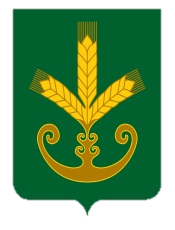 Башкортостан РеспубликаҺыБакалы районы муниципаль районыныңИςке Маты ауыл советыауыл биләмәһе СоветыРеспублика Башкортостан   Совет сельского поселенияСтароматинский сельсоветмуниципального районаБакалинский районҠАРАР  РЕШЕНИЕ№ п/пНаименование мероприятияСрок исполненияМесто проведенияИсточник финансированияСумма, тыс. рублейОтветственный исполнитель1.Организационные мероприятияОрганизационные мероприятияОрганизационные мероприятияОрганизационные мероприятияОрганизационные мероприятия1.1Утвердить состав  оргкомитета по проведению в  Староматинский  сельском  поселении  Года полезных дел для малой РодиныДо 20.01.2023 гАдминистрация СПГлава СП Кудряшова Т.В.1.2Разработать и утвердить план мероприятий по проведению в  Староматинский  сельском  поселении  Года полезных дел для малой РодиныДо 20.01.2023 гАдминистрация СПГлава СП Кудряшова Т.В.2.Полезные дела в области развития территорийПолезные дела в области развития территорийПолезные дела в области развития территорийПолезные дела в области развития территорийПолезные дела в области развития территорий2.1Ремонт и содержание дорог населенных пунктов Староматинского СПМай-СентябрьВсе населенные пунктыБюджет СП500 Глава СП Кудряшова Т.В.2.2Благоустройство  родника Май-ОктябрьРодник по СП -1шт.Бюджет СП - 50, спонсоры - 50Глава СП Кудряшова Т.В.2.3Установка памятника ВОВ д.Кызыл БулякАвгуст-СентябрьБюджет СП - 56, Население -  34, Спонсоры - 34, Субсидия РБ  - 338Глава СП Кудряшова Т.В.2.4Установка модульного ФАПа с.Новые Маты (благоустройство территории)Август – Сентябрь С.Новые Маты, ул.Ленина, 9/1Спонсоры и население - 60Глава СП Кудряшова Т.В.2.5Магазин – пекарня открытие Август С.Старые Маты, ул.Мира, 68/11500ИП Фаттахова Л.А.2.6Ремонт и благоустройство колодца питьевого водоснабжения Июнь – Август С.Старые Маты, ул.НагорнаяБюджет СП - 30Глава СП Кудряшова Т.В.3.Полезные дела в области межрегионального сотрудничества Полезные дела в области межрегионального сотрудничества Полезные дела в области межрегионального сотрудничества Полезные дела в области межрегионального сотрудничества Полезные дела в области межрегионального сотрудничества 3.1Организация встреч, обменных поездок, осуществление совместных акций, посвященных межрегиональному, межрайонному сотрудничеству и партнерствуВ течение года              СПВнебюджетные средстваАдминистрация СП4.Полезные дела в области укрепления материально-технической базы муниципальных организаций Полезные дела в области укрепления материально-технической базы муниципальных организаций Полезные дела в области укрепления материально-технической базы муниципальных организаций Полезные дела в области укрепления материально-технической базы муниципальных организаций Полезные дела в области укрепления материально-технической базы муниципальных организаций 4.1Закупка бензобурмайБюджет СП20Глава СП Кудряшова Т.В.4.2Закупка бензопилымай Бюджет СП15Глава СП Кудряшова Т.В.4.3Закупка сварочного аппаратаБюджет СП20Глава СП Кудряшова Т.В.5.Полезные дела в области сохранения и развития культуры, искусства, народного творчестваПолезные дела в области сохранения и развития культуры, искусства, народного творчестваПолезные дела в области сохранения и развития культуры, искусства, народного творчестваПолезные дела в области сохранения и развития культуры, искусства, народного творчестваПолезные дела в области сохранения и развития культуры, искусства, народного творчества5.1Проведение национального праздника Сабантуйиюньс. Старые МатыСпонсоры Население5.2Проведение праздничных мероприятий (23 февраля, 8 марта, День Победы, день матери, день пожилых людей)Февраль - октябрьСДК с. Старые Маты, с. Новые МатыСпонсоры, отдел культурыМетодисты СДК5.3Религиозные праздникиВ течении годас. Старые МатыХрам Спаса Нерукотворного образаКузнецов В.Н.(о. Василий)6.Полезные дела в области сохранения и развития системы дополнительного образования Полезные дела в области сохранения и развития системы дополнительного образования Полезные дела в области сохранения и развития системы дополнительного образования Полезные дела в области сохранения и развития системы дополнительного образования Полезные дела в области сохранения и развития системы дополнительного образования 6.1Повышение квалификации муниципальных работниковПо плануБюджет СПХасанова М.З.7.Иное (МО РБ, РОИВ добавляют направления в рамках компетенции)Иное (МО РБ, РОИВ добавляют направления в рамках компетенции)Иное (МО РБ, РОИВ добавляют направления в рамках компетенции)Иное (МО РБ, РОИВ добавляют направления в рамках компетенции)Иное (МО РБ, РОИВ добавляют направления в рамках компетенции)7.1Спиливание старовозростных и сухих деревьевВ течении годаПо СПБюджет СП20Глава СП Кудряшова Т.В.7.2Определение в приют безнадзорных животных не имеющих хозяев     В течении годаПо СП Бюджет СП - 30Глава СП Кудряшова Т.В.7.3Определение в социальные приюты граждан нуждающихся в социальном обеспечении.     В течении годаПо СП Без финансовых затрат Глава СП Кудряшова Т.В., фельдшера ФАПов 